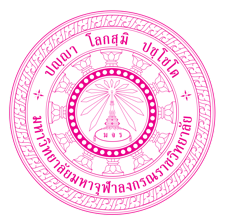 โครงร่างวิจัยสำหรับสมัครเข้าร่วมอบรมเชิงปฏิบัติการ “เทคนิคการพัฒนาข้อเสนอโครงการวิจัยให้ได้ทุนสำหรับอาจารย์รุ่นใหม่ รุ่นที่๑”  *ความยาวไม่เกิน 7 หน้า*(แบบอักษร TH Sarabun New/PSK ขนาด 16 pt)1. ชื่อผู้สมัคร2. ชื่อโครงร่างวิจัย3. ความเป็นมาของปัญหา4. วัตถุประสงค์การวิจัย5. ประเด็นคำถามหลักของการวิจัย6. ขอบเขตข้อมูลที่ใช้ในการวิจัยและวิธีการเก็บข้อมูล7. เอกสารและงานวิจัยที่เกี่ยวข้อง (ยกตัวอย่างเอกสารและงานวิจัยที่เกี่ยวข้องมาอย่างน้อย 3 ชิ้น และเขียนร้อยเรียงความสำคัญของงานทุกชิ้นเข้าด้วยกัน)8. รายการอ้างอิง9. คำสำคัญ